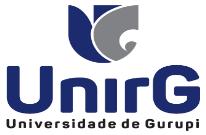 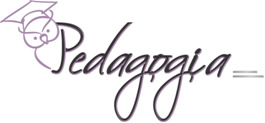 HORÁRIO – 2020.2 - SALAS DE AULA BLOCO F – CAMPUS IHORÁRIO – 2020.2 - SALAS DE AULA BLOCO F – CAMPUS IHORÁRIO – 2020.2 - SALAS DE AULA BLOCO F – CAMPUS IHORÁRIO – 2020.2 - SALAS DE AULA BLOCO F – CAMPUS IHORÁRIO – 2020.2 - SALAS DE AULA BLOCO F – CAMPUS IHORÁRIO – 2020.2 - SALAS DE AULA BLOCO F – CAMPUS IHORÁRIO – 2020.2 - SALAS DE AULA BLOCO F – CAMPUS IHORÁRIO – 2020.2 - SALAS DE AULA BLOCO F – CAMPUS I1° Período2º Período3º Período4º Período5ºPeríodo6º Período7ºPeríodo8ºPeríodo SEGUNDA19:15 às 20:5519:15 às 20:5518:25 às 19:1519:15-20:5518:25 às 19:1519:15 às 20:557:15 às 8:0519:15-20:5519:15-20:5519:15 às 20:5519:15 às 20:55SEGUNDATG  (Ed. Física, Letras Pedagogia)História da EducaçãoJoelSala - ?TG  (Ed. Física, Letras Pedagogia)História da EducaçãoJoelSala - ?Fundamentos e Metodologias de ArtesMIRASala - AteliêFundamentos e Metodologias de ArtesMIRASala - AteliêDificuldade de AprendizagemJOSI NUNESSala – LUMIProjetosEducativos em Espaços Não EscolaresAUDIMARSala -  LDME AProjetosEducativos em Espaços Não EscolaresAUDIMARSala -  LDME AProjetos Educativos em Espaços Não EscolaresAUDIMARSala -   LDME ASEGUNDA21:05 às 22:4521:05 às 22:4521:05 às 22:4521:05 às 22:4521:05 às 22:4521:05 às 22:4521:05 às 22:4521:05 às 22:45SEGUNDA TG  (Ed. Física, Letras Pedagogia)História da EducaçãoJoelSala - ?TG  (Ed. Física, Letras Pedagogia)História da EducaçãoJoelSala - ?Fundamentos e Metodologias de ArtesMIRASala - AteliêFundamentos e Metodologias de ArtesMIRASala - AteliêDificuldade de AprendizagemJOSI NUNESSala – LUMIProjetos Educativos em Espaços Não EscolaresAUDIMARSala -   LDME AProjetos Educativos em Espaços Não EscolaresAUDIMARSala -   LDME AProjetos Educativos em Espaços Não EscolaresAUDIMARSala -   LDME ASEGUNDA07:15 às 11:3513:15 às 17:35SEGUNDAEstágio Sup. na Educação InfantilTurma A  EDNA - matutinoTurma B  EDNA - vespertino(Escola Campo)Estágio Sup. na Educação InfantilTurma A  EDNA - matutinoTurma B  EDNA - vespertino(Escola Campo)TERÇA19:15 às 20:5519:15 às 20:5513:15 às 14:5519:15-20:5513:15 às 14:5519:15-20:5510:45 às 11:5519:15-20:557:15 às 8:5519:15-20:557:15 às 8:5519:15 às 20:557:15 às 8:5519:15 às 20:55TERÇAPráticas Educativas com Jogos e BrincadeirasMIRASala - AteliêPráticas Educativas com Jogos e BrincadeirasMIRASala - Ateliê TG ( Ed. Física, Letras Pedagogia)Políticas Públicas para EducaçãoJoelSala –TG  (Ed. Física, Letras Pedagogia)Políticas Públicas para EducaçãoJoelSala –Fundamentos e Metodologiasde Alfabetização  JUSSARASala  LDME ABrailleKARLASala – LABTAUBrailleKARLASala – LABTAUBrailleKARLASala – LABTAUTERÇA21:05 às 22:4521:05 às 22:4521:05 às 22:4521:05 às 22:4521:05 às 22:4521:05 às 22:4521:05 às 22:4521:05 às 22:45TERÇAPráticas Educativas com Jogos e BrincadeirasMIRASala - AteliêPráticas Educativas com Jogos e BrincadeirasMIRASala – Ateliê----Fundamentos e Metodologiasde AlfabetizaçãoJUSSARASala  LDME ABrailleKARLASala – LABTAUBrailleKARLASala – LABTAUBrailleKARLASala – LABTAU1° Período2º Período3º Período4º Período5ºPeríodo6º Período7ºPeríodo8ºPeríodo QUARTA7:15 às 8:5519:15 às 20:557:15 às 8:5519:15 às 20:5519:15 às 20:5519:15 às 20:5517:35 às 19:1519:15 às 20:5510:45 às 11:0519:15 às 20:5510:45 às 11:0519:15 às 20:5519:15 às 20:55QUARTATG  (Letras, Pedagogia)Psicologia da EducaçãoJOSI NUNESSala – ?TG  (Letras, Pedagogia)Psicologia da EducaçãoJOSI NUNESSala – ?Gestão EscolarJOSÉ CARLOSSala -   LDME AGestão EscolarJOSÉ CARLOSSala -   LDME ATecnologia EducacionalADRAINASala – LABTAUFundamentos e Metodologiasde Geografia LECISala – LDME BFundamentos e Metodologiasde Geografia LECISala – LDME BPedagogiaHospitalarJUSSARASala -  LUMIQUARTA21:05 às 22:4521:05 às 22:4521:05 às 22:4521:05 às 22:4521:05-22:4521:05 às 22:4521:05 às 22:4521:05 às 22:45QUARTAEducaçãoEmpreendedoraADRAINASala – LABTAUGestão EscolarJOSÉ CARLOSSala -   LDME AGestão EscolarJOSÉ CARLOSSala -  LDME A----Fundamentos e Metodologiasde Geografia LECISala – LDME BFundamentos e Metodologiasde Geografia LECISala – LDME BPedagogiaHospitalarJUSSARASala -  LUMIQUARTA07:15 às 11:3513:15 às 17:3507:15 às 11:3513:15 às 17:35QUARTAEstágio Sup. na Alfabetização: 1º e 2º anosTurma A   ADRIANAmatutinoTurma B  LADYmatutinoTurma C  LADYvespertino(Escola Campo)Estágio Sup. em Gestão EducacionalTurma A  JOEL matutinoTurma B  MIRAvespertino(Escola Campo)QUINTA9:05 às 10:4519:15 às 20:559:05 às 10:4519:15 às 20:5519:15 às 20:5519:15 às 20:5519:15-20:5517:35 às 19:1519:15 às 20:5519:15 às 20:5519:15 às 20:55QUINTATG  (Letras Pedagogia)Tecnologia da Informação e ComunicaçãoLucivâniaSala – TG  (Letras Pedagogia)Tecnologia da Informação e ComunicaçãoLucivâniaSala – Fundamentos e Metodologias da Educação Infantil IIEDNASala - LUMI                                                                                                                                                      Fundamentos e Metodologias da Educação Infantil IIEDNASala - LUMI                                                                                                                                                  ---TG (Ed. Física, Letras Pedagogia)Projeto de PesquisaSOFIASala – Educação Escolar IndígenaLECISala – LDME AEducação Escolar IndígenaLECISala – LDME AQUINTA21:05 às 22:457:15 às 8:5521:05 às 22:4521:05 às 22:4521:05 às 22:4515;05 às 16:4521:05 às 22:4521:05 às 22:4521:05 às 22:4521:05 às 22:45QUINTA---- TG  (Letras Pedagogia)Libras Tópicos AvançadosFrancisca EdivaniaSala – Fundamentos e Metodologias da Educação Infantil IIEDNASala - LUMI                                                                                                                                                      Fundamentos e Metodologias da Educação Infantil IIEDNASala - LUMI                                                                                                                                                      TG  (Letras, Pedagogia)Estudos LinguísticosMARCILENESala – Educação Escolar IndígenaLECISala – LDME AEducação Escolar IndígenaLECISala – LDME A1° Período2º Período3º Período4º Período5ºPeríodo6º Período7ºPeríodo8ºPeríodo SEXTA19:15 às 20:5519:15 às 20:5519:15 às 20:5519:15 às 20:5519:15-20:557:15 às 08:5519:15-20:5519:15 às 20:5519:15 às 20:55SEXTACurrículo LECISala -  LDME BCurrículo LECISala -  LDME BAvaliação na Educação BásicaJUSSARASala – LUMIAvaliação na Educação BásicaJUSSARASala – LUMIAvaliação na Educação BásicaJUSSARASala – LUMIEducação AmbientalJOSI NUNESSala - AteliêTG  Ed. Física,  Pedagogia)TCCSOFIASala – OratóriaJOSE CARLOSSala -  LDME ASEXTA21:05 às 22:4521:05 às 22:4521:05 às 22:4521:05 às 22:4521:05 às 22:4521:05 às 22:4521:05 às 22:4521:05 às 22:45SEXTACurrículo LECISala -  LDME BCurrículo LECISala – LDME BAvaliação na Educação BásicaJUSSARASala – LUMIAvaliação na Educação BásicaJUSSARASala – LUMIAvaliação na Educação BásicaJUSSARASala – LUMIOratóriaJOSE CARLOSSala -  LDME ASEXTA13:15 às 17:3507:15 às 11:35SEXTAEstágio Sup. em Gestão EducacionalTurma C vespertino JOSÉ CARLOS (Escola Campo)Estágio Sup. na Alfabetização: 3º a 5º anosTurma A ManhãAUDIMAR(Escola Campo)Horário do Curso de Pedagogia aprovado pelo Conselho de Curso - CONPED em Reunião Ordinária realizada no dia 09 de junho de 2020.Horário do Curso de Pedagogia aprovado pelo Conselho de Curso - CONPED em Reunião Ordinária realizada no dia 09 de junho de 2020.Horário do Curso de Pedagogia aprovado pelo Conselho de Curso - CONPED em Reunião Ordinária realizada no dia 09 de junho de 2020.Horário do Curso de Pedagogia aprovado pelo Conselho de Curso - CONPED em Reunião Ordinária realizada no dia 09 de junho de 2020.Horário do Curso de Pedagogia aprovado pelo Conselho de Curso - CONPED em Reunião Ordinária realizada no dia 09 de junho de 2020.Horário do Curso de Pedagogia aprovado pelo Conselho de Curso - CONPED em Reunião Ordinária realizada no dia 09 de junho de 2020.Horário do Curso de Pedagogia aprovado pelo Conselho de Curso - CONPED em Reunião Ordinária realizada no dia 09 de junho de 2020.Horário do Curso de Pedagogia aprovado pelo Conselho de Curso - CONPED em Reunião Ordinária realizada no dia 09 de junho de 2020.